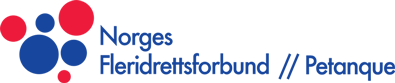 STYREMØTE 1/2023 – 2025Mandag 24. april kl. 18.00Digitalt - WherebyTilstede:	Tore Blokhus, Gabriel G. Bel-Lafkih, Øystein Johannesen, Bjørg R. Ramskjell, Gunvor BergeForfall:	Maija Juva (vara), Lars Kiplesund (vara)Fra adm:	Arild SkjævelandSAK 01	GODKJENNING AV FORRIGE PROTOKOLLProtokoll fra forrige styremøte er vedlagtForslag til vedtak:
Styret beslutta å godkjenne protokollen fra styremøte 20 fra forrige styreperiode, 15. april.
SAK 02 	KORT PRESENTASJONNytt styre, ny styreperiode – kort presentasjonsrunde med nye seksjonsstyret.SAK 03 	OPPGAVER I STYRETFordeling av ulike roller i nye styreperioden.

Organisasjon: Tore Blokhus er leder og naturlig fortsette med å holde kontroll på den biten.

Maija Juva blir dommeransvarlig – en ny dedikert rolle med å bygge og følge opp dommermiljøet.

Gabriel G. Bel-Lafkih – landslagsansvarlig og ansvarlig for å følge opp rankingpoeng.Bjørg R. Ramskjell – baner og anlegg.Gunvor Berge og Gabriel Bel-Lafkih – NM.Øystein Johannesen – Terminliste og turneringer.Det skal jobbes med rekruttering og junior, men kreves et strategimøte.SAK 04	STATUS NM 		Tore informerer om NM i Holmestrand. Det blir et tradisjonelt NM – der klubben 		tar over rollene med å ta funksjonærrollene og får alle inntektene fra mesterskapet. 		Tore og Maija skal delta på et møte med arrangør for å få på plass dommere og 		hva som trengs.SAK 05	NETTSIDE OG KOMPETANSE I STYRETInformasjon ved Tore.Petanque.no er vår informasjonskanal. Eli Gjengstø har gjort en stor og viktig jobb over lang tid, men har et ønske om å gi seg.Vil ha jobben frem til noen melder seg. Nye styret må lære seg publisering for at webredaktøren ikke trenger å publisere alt av saker og protokoller.		En kompetanse som trengs i styret. Christopher Kvarme fra tidligere støtte lager 
		en instruksjonsvideo, så følges dette opp. SAK 07	LANDSLAGSKONTRAKTTore informerer om landslag og tidligere utfordringer. Utarbeides en landslagskontrakt sammen med disiplinærkomite for de som kvalifiserer seg for å representere NM.

Tore og Arild jobber videre med det og at forslaget sendes videre når det er klart.SAK 08	ÅRSMØTEFORSLAG: ØKT LANDSLAGSSTØTTEInformasjon ved Tore og Gabriel. I diskusjonen ble det foreslått at påmeldingsavgiftene til kvalifiseringen kan gå til en pott for støtte til landslag.
Dette blir innført.Styret vil diskutere enkeltsaker med reisestøtte og delegasjon inn mot hvert enkelt mesterskap.SAK 09	KOMMUNIKASJON I STYRET 		Messenger på Facebook har blitt brukt i tidligere i styrer, og det har blitt veldig 		rotete og masete.

		I denne styreperioden vil vi forsøke Slack som kommunikasjonskanal, med		ryddigere oppsett og opplegg rundt styrearbeidet.SAK 10	STATUS LANDSLAGSKVALIFISERINGInformasjon ved Gabriel om kvalifikasjon til Albertville kommende helg og kvalifiseringer ellers. Gabriel dømmer den kommende, med Eli Gjengstø og Heidi S. Nilsen i sekreteriat.		Kvalifisering til EM og VM-trippel i Frankrike og Benin, til trippel-VM i ThailandArrangeres 12. mai.

Herredobbel, kvinnedobbel, mix dobbel, og singel i Benin, arrangeres 27. og 28.mai.12 og 13. august er det europacupkvalifisering for klubblag.Dommeransvarlig Maija kontaktes ang. dommere til kvalifiseringene.SAK 11	EVENTUELT		Forslag til Odd Rudjord, angående «Petanque-avis». Forslaget kom til forrige 		styret, med en uavhengig redaksjon. 			Styret er positiv til tiltaket.Neste styremøte: Torsdag 1. juni 18.00